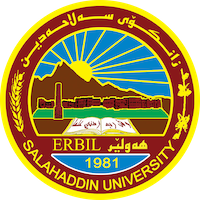 Academic Curriculum Vitae 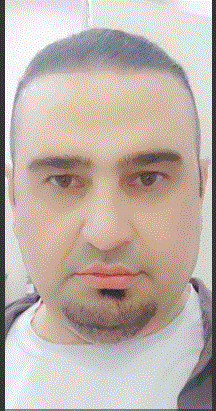 Personal Information:Full Name: Ramadhan Ali MohammedAcademic Title: assistan lectureEmail: ramadhan.mohammed@su.edu.krdMobile: 00964 750 4532728Education:BSc (1990 – 1994) in Physics – Department of Physics, College of Education, University of Salahadin Erbil – Iraq.MSc (2012 - 2014) in image processing (computer science) – Department of computer / University of UTM – Malisia.Employment:Teaching Assistant (1996) - Department of Physics, College of Education, University of Salahaddin   Erbil – Iraq.High deploma(engineering college)-2005-2007Teaching Staff (2014 -2020) - Department of computer, College of Education, University of Salahaddin Erbil.Qualifications Ph.D.student (Medical Physics),2020.MSc (image processing), 2014.High deploma,2007BSc (Physics), 1994.Programming (MATLAB, Python, C++,JAVA,), Statistics (GraphPad, Origin,SPSS)Teaching experience:1. General physics (Undergraduate).2. Computer skills (Undergraduate).3. Image processing (Undergraduate).4. Advance computer science  (Master).5. Advising nearly 5 projects of BSc students.6. Programing (J++, Jave, Matlab) 7.OOP,OS,Architecture,Research and publicationsAn important of RGB color image watermarking technique using ISB stream bit and Hadamard matrix.2014Conferences and courses attendedN/AFunding and academic awards N/AProfessional memberships Kurdistan Teacher Syndicate.Kurdistan Physicist Syndicate.Iraqi Medical Physics Society (IMPS).International Organization for Medical Physics (IOMP).Professional Social Network Accounts:{https://www.researchgate.net/profile/Ramadhan-Mohammed-2?ev=hdr_xprf}https://scholar.google.com/citations?user=DQSY9LkAAAAJ&hl=en